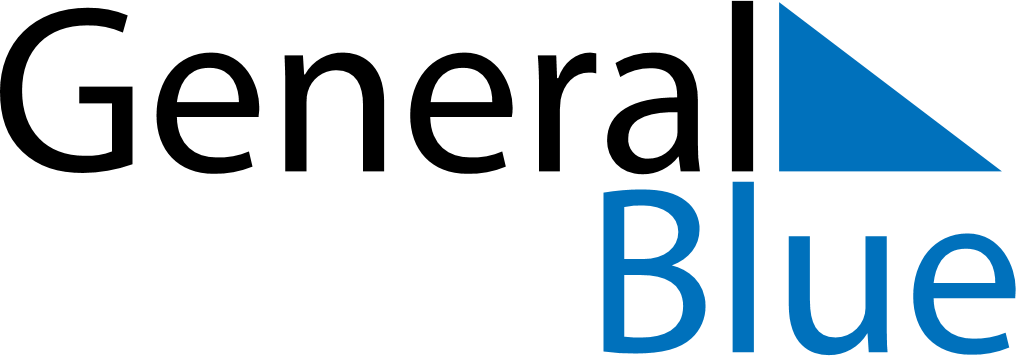 June 2024June 2024June 2024June 2024June 2024June 2024June 2024Ba, FijiBa, FijiBa, FijiBa, FijiBa, FijiBa, FijiBa, FijiSundayMondayMondayTuesdayWednesdayThursdayFridaySaturday1Sunrise: 6:32 AMSunset: 5:41 PMDaylight: 11 hours and 8 minutes.23345678Sunrise: 6:33 AMSunset: 5:41 PMDaylight: 11 hours and 8 minutes.Sunrise: 6:33 AMSunset: 5:41 PMDaylight: 11 hours and 7 minutes.Sunrise: 6:33 AMSunset: 5:41 PMDaylight: 11 hours and 7 minutes.Sunrise: 6:33 AMSunset: 5:41 PMDaylight: 11 hours and 7 minutes.Sunrise: 6:34 AMSunset: 5:41 PMDaylight: 11 hours and 7 minutes.Sunrise: 6:34 AMSunset: 5:41 PMDaylight: 11 hours and 6 minutes.Sunrise: 6:34 AMSunset: 5:41 PMDaylight: 11 hours and 6 minutes.Sunrise: 6:35 AMSunset: 5:41 PMDaylight: 11 hours and 6 minutes.910101112131415Sunrise: 6:35 AMSunset: 5:41 PMDaylight: 11 hours and 6 minutes.Sunrise: 6:35 AMSunset: 5:41 PMDaylight: 11 hours and 5 minutes.Sunrise: 6:35 AMSunset: 5:41 PMDaylight: 11 hours and 5 minutes.Sunrise: 6:36 AMSunset: 5:41 PMDaylight: 11 hours and 5 minutes.Sunrise: 6:36 AMSunset: 5:41 PMDaylight: 11 hours and 5 minutes.Sunrise: 6:36 AMSunset: 5:42 PMDaylight: 11 hours and 5 minutes.Sunrise: 6:37 AMSunset: 5:42 PMDaylight: 11 hours and 5 minutes.Sunrise: 6:37 AMSunset: 5:42 PMDaylight: 11 hours and 5 minutes.1617171819202122Sunrise: 6:37 AMSunset: 5:42 PMDaylight: 11 hours and 4 minutes.Sunrise: 6:37 AMSunset: 5:42 PMDaylight: 11 hours and 4 minutes.Sunrise: 6:37 AMSunset: 5:42 PMDaylight: 11 hours and 4 minutes.Sunrise: 6:38 AMSunset: 5:42 PMDaylight: 11 hours and 4 minutes.Sunrise: 6:38 AMSunset: 5:43 PMDaylight: 11 hours and 4 minutes.Sunrise: 6:38 AMSunset: 5:43 PMDaylight: 11 hours and 4 minutes.Sunrise: 6:38 AMSunset: 5:43 PMDaylight: 11 hours and 4 minutes.Sunrise: 6:38 AMSunset: 5:43 PMDaylight: 11 hours and 4 minutes.2324242526272829Sunrise: 6:39 AMSunset: 5:43 PMDaylight: 11 hours and 4 minutes.Sunrise: 6:39 AMSunset: 5:44 PMDaylight: 11 hours and 4 minutes.Sunrise: 6:39 AMSunset: 5:44 PMDaylight: 11 hours and 4 minutes.Sunrise: 6:39 AMSunset: 5:44 PMDaylight: 11 hours and 4 minutes.Sunrise: 6:39 AMSunset: 5:44 PMDaylight: 11 hours and 4 minutes.Sunrise: 6:39 AMSunset: 5:44 PMDaylight: 11 hours and 5 minutes.Sunrise: 6:39 AMSunset: 5:45 PMDaylight: 11 hours and 5 minutes.Sunrise: 6:40 AMSunset: 5:45 PMDaylight: 11 hours and 5 minutes.30Sunrise: 6:40 AMSunset: 5:45 PMDaylight: 11 hours and 5 minutes.